WZORY OPISÓW FAKTUR W PROJEKTACH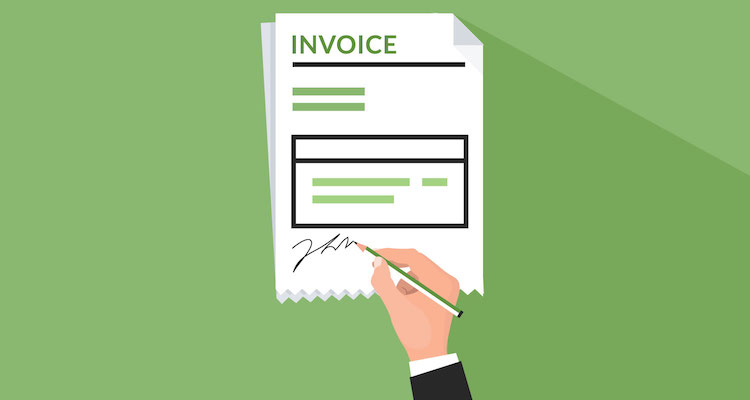 Poniżej znajdziecie Państwo wzory opisów faktur dotyczące różnych zamówień i płatności pojawiających się w projektach realizowanych w GUMed.JEŚLI WYMOGI INSTYTUCJI FINANSUJĄCEJ NIE MÓWIĄ INACZEJ FAKTURY NALEŻY OPISYWAĆ W NASTĘPUJĄCY SPOSÓB:WZÓR OPISU FAKTURY ZAMÓWIENIA NA MATERIAŁY/USŁUGI/ŚRODKI TRWAŁE/USŁUGIFakturę otrzymano dnia ………………………….. w wersji elektronicznej / do rąk własnych*
(fakturę w wersji elektronicznej proszę przekierować (tzw. forward wiadomości) na faktury@gumed.edu.pl)płatne z: numer pracy w rejestrze GUMed (rach. bankowy wyodrębniony rachunek projektu)kwota: ……………..Realizacja całkowita/częściowa zamówienia nr …………………	Sprawdzono pod względem formalnym i merytorycznym. Nie wnoszę zastrzeżeń.Czytelny podpis dysponenta środków / Kierownika Projektu* zaznacz właściweWZÓR OPISU FAKTURY Z DELEGACJIFakturę otrzymano dnia ………………………….. w wersji elektronicznej/ do rąk własnych*
(fakturę w wersji elektronicznej proszę przekierować (tzw. forward wiadomości) na faktury@gumed.edu.pl)
Sposób płatności za fakturę: przelew GUMed/opłacone ze środków prywatnych**
(jeśli opłacone ze środków prywatnych załącz do faktury potwierdzenie transakcji z konta bankowego) 
	
Numer wewnętrzny wniosku: ZZ/DEL/……………..Imię, nazwisko i podpis delegowanego: W przypadku przekroczenia zarezerwowanej kwoty we wniosku na wyjazd krajowy/zagraniczny wymagany jest dodatkowy podpis***: Dysponenta budżetu/ Kierownika Projektu

* uzupełnij i zaznacz właściwe	
** zaznacz właściwe	
*** wymagane tylko w momencie przekroczenia zarezerwowanej kwotyWZÓR OPISU FAKTURY ZAPROSZONEGO GOŚCIAPieczątka jednostki organizacyjnej GUMed 	nr MPKFakturę otrzymano dnia ………………………….. w wersji elektronicznej/ do rąk własnych*
(fakturę w wersji elektronicznej proszę przekierować (tzw. forward wiadomości) na faktury@gumed.edu.pl)
Sposób płatności za fakturę: przelew GUMed/opłacone ze środków prywatnych**
(jeśli opłacone ze środków prywatnych załącz do faktury potwierdzenie transakcji z konta bankowego) 
Faktura dotyczy: ……….. np. opłaty za nocleg w dniach 01-05.08.2015 r. imię i nazwisko: imię i nazwisko osoby delegowanej związane z: …………  np. udział w konferencji w  Norwegii  w dniach 01-05.08.2015 r. kwota:      kwota brutto faktury Wydatek pokryto ze środków własnych osoby zaproszonej ………………… (imię i nazwisko). Proszę o zwrot środków na konto bankowe ……………………………………………………………………… zgodnie z załączonym pismem od osoby zaproszonej. Należy załączyć e-mail lub pismo z prośbą osoby zaproszonej i numerem jej konta bankowego oraz danymi do przelewu.płatne z: numer pracy w rejestrze GUMed (rach. bankowy wyodrębniony rachunek projektu)Podpis   delegowanegoSprawdzono pod względem merytorycznymPodpis i pieczątka dysponenta środków finansowych / Kierownika Projektu* uzupełnij i zaznacz właściwe	
** zaznacz właściwe	PODSTAWOWE DANE GUMed DO FAKTURY:Gdański Uniwersytet Medycznyul. M. Skłodowskiej-Curie 3a80-210 GdańskNIP: 584-095-59-85REGON: 000288627NR PROJEKTUZADANIEMPK_BMPK_KOKRES BUDŻETOWANIAPODLEGA NARZUTOWI KOSZTOW POŚREDNICH? (1-TAK, 0-NIE)NR PROJEKTUZADANIEMPK_BMPK_KOKRES BUDŻETOWANIAPODLEGA NARZUTOWI KOSZTOW POŚREDNICH? (1-TAK, 0-NIE)